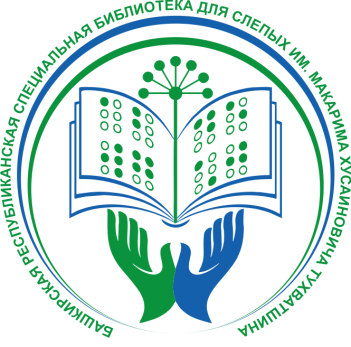 Министерство культурыРеспублики БашкортостанБашкирская республиканская специальная библиотека для слепых им. М. Х. ТухватшинаЕжеквартальный журналВыпуск № 1Уфа - 2023ЗАМАН (ВРЕМЯ) № 1, 2023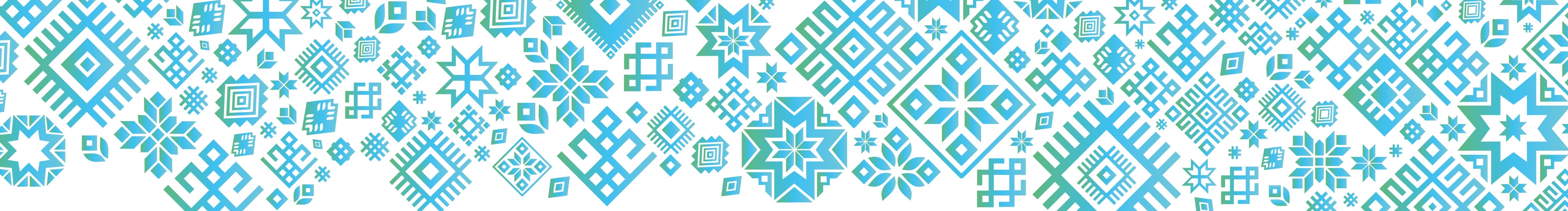 Ежеквартальный журналБашкирской республиканской специальной библиотеки для слепых им. М. Х. ТухватшинаИздается  в брайлевском, крупно-шрифтовом и аудио вариантах,  доступен на сайте www.brsbs.ru Адрес редакции          450077, Республика Башкортостан, г. Уфа, ул. Кирова,47;телефоны:гл. редактор (телефон/факс) 273-62-38редколлегия 273-29-54E-mail:  zam@brsbs.ruСайт:  www.brsbs.ruМалотиражное изданиеОглавлениеКОЛОНКА РЕДАКТОРА	4ДАЙДЖЕСТ БИБЛИОНОВОСТЕЙ	5НОВОСТИ НАУКИ И ТЕХНИКИ	21ИНВАЛИД И ЗАКОН	22СОВЕТЫ ПСИХОЛОГА	24ТВОРЧЕСТВО ЧИТАТЕЛЯ	30КНИЖНЫЕ НОВИНКИ	39КОЛОНКА РЕДАКТОРАУважаемые читатели!Представляем вам первый выпуск библиотечного журнала 2023 года! Дайджест «Библионовости» знакомит вас с жизнью специальной библиотеки, самыми значительными событиями и мероприятиями первого  квартала 2023 года.В рубрике «Новости науки и техники» публикуем статью о требованиях к доступности PDF-файлов для людей с ограниченными возможностями здоровья.С 1 марта 2023 года внесены изменения в законодательство РФ, касающиеся инвалидов, информацию об этих изменениях вы найдете в рубрике «Инвалид и закон».Практические рекомендации, как развить и восстановить память, можно почерпнуть из рубрики «Советы психолога» от психолога Резиды Фроловой.В рубрике «Творчество наших читателей» публикуем работы победителей Республиканского творческого конкурса «Эпоха славных дел Петра», в интеллектуальной номинации «Петр Великий – личность и эпоха».В конце номера публикуем список книжных новинок, поступивших в библиотеку в первом квартале 2023 года.ДАЙДЖЕСТ БИБЛИОНОВОСТЕЙВ тифлоиздательском отделе специальной библиотеки для слепых вышла в свет детская книга Таскиры Даяновой «Дорога Агинэй», напечатанная рельефно-точечным шрифтом Брайля на башкирском языке и снабженная рельефными рисунками.Таскира Байрамовна Даянова родилась 10 января 1948 года в Мечетлинском районе, Башкирской АССР — башкирская детская писательница, драматург; член союза писателей Республики Башкортостан. Лауреат премий имени Рашита Ахтари и Махмута Кашгари.Произведения автора написаны народным языком и легко читаются. Произведения Таскиры Даяновой любимы за их простоту и душевность изложения, национальный колорит, приверженность семейным идеалам добра, понятны детям среднего и старшего школьного возраста.6 января, на платформе социальной сети «ОК Live» в режиме онлайн библиотекари провели литературную игру «Доброй сказки волшебство». Эфир был посвящен 395-летию писателя, поэта, критика, сановника, члена Французской академии, Шарля Перро.Библиотекари в режиме «громкой» читки прочли детям сказку «Синяя борода», обсудили ее главных героев и события, описанные в произведении. Также узнали интересные факты о жизни и творчестве писателя. 18 января в Стерлитамакском филиале специальной библиотеки состоялось открытие благотворительной художественно-декоративной выставки барельефа и ботаники «Мир твоими руками».Выставка объединила в себе работы двух мастеров:- коллекцию рельефных картин «Жемчужины Башкортостана» художника-декоратора Эльзы Ахтямовой;- натуральные рельефные ботанические этюды мастера-ремесленника Гульнары Нафиковой;Специально для этого мероприятия мастерами создано около 40 работ.Основная цель – социокультурная реабилитация людей с ограниченными возможностями зрения, посредством включения в познавательный процесс через выставку адаптированных картин. Все работы фактурные и объемные, их можно и нужно трогать. Работы снабжены этикетажем, выполненным рельефно-точечным шрифтом Брайля для незрячих и крупным шрифтом для слабовидящих.18 января в специальной библиотеке для слепых для читателей прошла литературная композиция «Проводник добра, знаний, человечности», посвященная 115-летию со дня рождения народной писательницы Башкирской АССР, прозаика, поэта, драматурга и переводчика Зайнаб Биишевой. Библиотекари рассказали гостям о жизненном пути писательницы, совместно с читателями вспомнили ее произведения. Прозвучали стихи, отрывки из поэм на русском и башкирском языках; песни, написанные на ее стихи.К 100-летию со дня рождения изобретателя башкирского шрифта Брайля Макарима Хусаиновича Тухватшина библиотека для слепых представила видеолекцию об актуальности использования рельефно-точечного шрифта для незрячих. Материал представляет заведующая отделом каталогизации и развития фондов специальной библиотеки Назиля Давлетханова. Если бы надо было выбрать десять великих изобретений человечества, то, безусловно, рельефно-точечная система Луи Брайля вошла бы в эту десятку. В отделе обслуживания специальной библиотеки для слепых с большим успехом прошло первое заседание клуба АРТ – терапии «Я вижу сердцем». Участники встречи занимались изготовлением свечей из воска. На встрече участники изготавливали свечи из вощины, наполняли их душистыми травами с башкирских степей и чудесным ароматом благородных масел: пихты, сандала, иланг-иланга наполняя библиотеку чудесными ароматами. Занятие превратилось в настоящую арома-терапию, даря необыкновенно приятные ощущения тепла и покоя всем участникам встречи.Инновационно-методическим отделом специальной библиотеки для слепых издан указатель «Маэстро сцены», к 150-летию со дня рождения Федора Ивановича Шаляпина. Указатель включает литературу в специальных форматах, доступных для чтения инвалидам по зрению.Аннотированный указатель включает краткую биографию певца, информацию об уфимском периоде его творчества, интересные факты жизни. Минкультуры Башкирии утвердил перечень деятелей культуры и искусства и творческих коллективов — победителей конкурсного отбора на предоставление грантов Главы Республики Башкортостан в форме субсидий из бюджета республики в 2023 году. Соответствующий приказ опубликован на официальном сайте ведомства. Грант в размере 150 тысяч рублей получили 10 претендентов, сообщает агентство «Башинформ». В числе победителей директор библиотеки для слепых, заслуженный работник культуры РБ Айгуль Аминева с проектом: «На перекрестке миров: издание книги шрифтом Брайля и презентация творчества писателя Явдата Ильясова для незрячих читателей».26 января в специальной библиотеке прошла эксклюзивная тактильная выставка артефактов времен Великой Отечественной войны. Организатор выставки: Российское отделение Поискового движения России в Республике Башкортостан. Выставка посвящена 80-летию прорыва блокады Ленинграда - 18 января 1943 года.Экспонаты выставки представила командир поискового отряда «Поиск», лауреат премии «Достижение столицы» Елена Вязовцева. Среди экспонатов солдатские каски, пробитые пулями; котелки, ложки, фрагменты гранат, саперная лопатка, пулемётный диск.  Все экспонаты снабжены этикетажем по Брайлю для незрячих и крупношрифтовым текстом для слабовидящих. Для группы экскурсантов с проблемами слуха осуществлялся синхронный сурдоперевод.2 февраля в специальной библиотеке прошел час исторической памяти «Сталинградская битва: 200 дней и ночей», посвященный 80-летию со дня окончательного разгрома советскими войсками немецко-фашистских войск в битве под Сталинградом. Память о Сталинградской битве – это память о великом народном подвиге, душевном порыве, единстве и мужестве.Библиотекари рассказали гостям и читателям об исторических фактах Сталинградского сражения и основных этапах.Отдельно в своем рассказе уделили внимание участию башкирских воинов в героической защите города-героя, о прославленном летчике штурмового авиаполка 226-й авиадивизии, дважды Герое Советского Союза Мусе Гарееве. 3 февраля сотрудники специальной библиотеки для слепых провели для учащихся начальных классов Уфимской коррекционной школы-интерната № 28 литературный час «Будь другом цветку, дереву, человеку!», посвященный 150-летию со дня рождения писателя М. М. Пришвина.Библиотекарь рассказала, что в своих многочисленных рассказах Михаил Михайлович Пришвин стремился передать красоту природы и радость бытия. Подобно художникам, работающим на открытом воздухе, писатель замечал малейшие изменения цвета, света и звука в окружающем его мире.Дети с удовольствием и интересом отвечали на вопросы по произведениям натуралиста, разгадывали «Лесные загадки» по цитатам из рассказов писателя, угадывали голоса лесных животных. После мероприятия многие ребята изъявили желание почитать книги, чтобы познакомиться поближе с другими рассказами М. Пришвина и разгадать все загадки его произведений. Именно так продвигается книга и находит своего читателя.7 февраля 2023 года в специальной библиотеке для слепых прошел поэтический час «Живые строки поэта», посвященный 105-летию со дня рождения народного поэта Башкортостана Назара Наджми. Библиотекари познакомили читателей с жизнью и творчеством поэта. Народный поэт Республики Башкортостан Назара Наджми был одним из самых проницательных и очень взыскательных талантов, знающих и чувствующих цену слова, меру и силу дарования, независимо оттого, в какой области он работал.Назар Наджми (Нажметдинов Назар Нажметдинович) родился 5 февраля 1918 года в деревне Миниште Бирского уезда Уфимской губернии (ныне Дюртюлинский район). Назар Наджми – поэт песенного склада, потому как стихи его подкупают читателя и слушателя своей мелодичностью, одухотворенностью, музыкальностью. Более ста стихотворений Назара Наджми положены на музыку. Библиотекари совместно с читателями послушали несколько известных песен, написанных на стихи башкирского поэта в исполнении Ямиля Абдульменова, Фидана Гафарова, Венера Камалова. Мероприятие прошло в прямом эфире на платформе социальной сети одноклассники.Для учащихся начального и среднего звена Уфимской общеобразовательной коррекционной школы-интерната № 28 прошел литературный глобус «Путешествие с Жюлем Верном».Библиотекарь специальной библиотеки Татьяна Резяпкина познакомила воспитанников с биографией и творчеством французского писателя Ж. Верна. Совместно с детьми вспомнили наиболее известных и полюбившихся с детства героев по отрывкам из кино и мультипликационных фильмов. Прозвучали музыкальные отрывки из экранизаций и постановок по произведениям классика приключенческой литературы. Завершилось мероприятие веселой викториной по произведениям писателя.В Уфимском государственном институте искусств им. З. Исмагилова состоялся мастер-класс «Оказание ситуационной помощи инвалидам по зрению».Спикерами мастер-класса были инвалиды по зрению: Юрий Панчишин - дефектолог, тифлопедагог, член Союза дефектологов, России (инвалид 1 группы по зрению); Руслан Шайхуллин, член общественного совета при министерстве семьи, труда и социальной защиты населения РБ. Член правления Башкирской республиканской организации Всероссийского общества слепых. (Инвалид 1 группы по зрению); Роберт Гильманшин эксперт-инспектор по доступной среде.Мастер-класс проводился для широкого распространения в обществе положительной практики оказания ситуационной помощи инвалидам по зрению.В рамках данного мастер-класса заведующая отделом каталогизации и развития фондов библиотеки для слепых Назиля Давлетханова рассказала о проекте Квест «Прогулки в темноте», реализуемый в рамках ФП «Пушкинская карта». Участие в квесте дает уникальную возможность погрузиться в абсолютную темноту и прочувствовать особенности жизни слепого человека.Гармоничное соединение двух проектов мастер-класса и квеста «Прогулки в темноте» и участие в них, позволяет лучше понять незрячих и слабовидящих, сформировать уважительное и толерантное отношение к ним.5 февраля в Конгресс-холле «Торатау» прошла коллегия Министерства культуры Республики Башкортостан, где были подведены итоги прошедшего года и определены основные направления деятельности на 2023 год.На заседании присутствовали: Министр культуры Республики Башкортостан Амина Шафикова, ответственные работники Правительства Республики Башкортостан работники Администрации Республики Башкортостан, работники аппарата Министра культуры, члены коллегии, руководители учреждений культуры, представители муниципальных районов и городов, деятели культуры и искусства.В своем докладе Министр поблагодарила всех работников культуры за вклад в реализацию государственных и национальных проектов, благодаря чему Башкортостан стал одним из лидеров по региону и по России в целом.Библиотеки республики держат лидерство среди других подведомственных учреждений культуры по многим направлениям деятельности. В завершении доклада Амина Шафикова озвучила основные задачи на текущий год, направленные на формирование и поддержку патриотического контента, опирающегося на национальную культуру.Состоялась церемония награждения государственными наградами и церемония награждения по итогам 2022 года.14 февраля, к 150-летию великого русского оперного певца, обладателя уникального голоса, «Царя – баса» - Федора Шаляпина, в социальной сети «Одноклассники» специальной библиотеки прошел литературно-музыкальный круиз «Фёдор Шаляпин – знакомый и неизвестный».Он стал легендой, обладая не самым популярным в опере типом голоса – басом. Шаляпин был гигантом в прямом и переносном смысле: ростом под два метра, с талантом огромной силы и не меньшими амбициями. Он один из тех самородков вроде Ломоносова, которых, кажется, сама русская природа, а не общество и его институты направила в этот мир с особой миссией.В Уфе, в специальной библиотеке для слепых прошла презентация «говорящей» книги «Хаалларыма ийэкээ!..» башкирского писателя Айгиза Баймухаметова, приуроченная ко Дню родного языка и письменности в Республике Саха (Якутия). Мероприятие прошло в рамках межрегионального сотрудничества в оффлайн и онлайн форматах посредством телемоста с Республиканской библиотекой для слепых Республики Саха (Якутия) в городе Якутск.«Хаалларыма, ийэкээ!» – именно так звучит якутское название книги. Автором перевода является писатель и журналист, главный редактор литературно-публицистического журнала «Водопад» Афанасий Гуринов-Арчылан. В 2022 году Якутским Национальным издательстве «Айар» им. С. А. Новгородова в серии «Бестселлер» издана книга «Не оставляй, мама!» башкирского писателя Айгиза Баймухаметова.Вниманию читателей из Республики Саха (Якутия) был представлен презентационный видеоролик о Республике Башкортостан.С приветственными словами благодарности о сохранении родного языка в адрес читателей выступили директора специальных библиотек регионов: Республиканская библиотека для слепых Республики Саха (Якутия) - Айталина Корнилова; Башкирская республиканская специальная библиотека для слепых имени Макарима Хусаиновича Тухватшина – Айгуль Аминева.Автор перевода, писатель и журналист Афанасий Гуринов-Арчылан, рассказал о своей работе над переводом данного произведения, в ходе которой он встретился с определенными сложностями. Благодаря осознанию значимости и ожидание результата не только для себя, но и для всего читательского сообщества Республики Саха (Якутия) помогло выполнить работу.В заключении встречи участники с обоих сторон высказались о целесообразности межрегионального и межэтнического культурного общения, способствующего обогащению культуры народов.17 марта в библиотеке для слепых в рамках клуба «Вдохновение» прошел литературно-музыкальный вечер «Годы оставляют песни», приуроченный к 95-летию со дня рождения башкирского и татарского поэта и драматурга - Ангама Атнабаева.Ангам Касымович - народный поэт Башкортостана, заслуженный деятель искусств, лауреат республиканской премии Г. Саляма. Основная тематика его поэзии – жизнь его современников, основные герои – его ровесники, пережившие все невзгоды и трудности в годы войны и закалившиеся на стройках послевоенных лет. В ходе мероприятия библиотекари ознакомили с биографией и творчеством поэта. Прозвучали стихи и песни на слова А. Атнабаева.Ежегодно 21 февраля в мире отмечается Международный день родного языка. Башкортостан – многонациональная республика. Каждая нация – это неповторимая культура, история, традиции и, конечно же, язык. 21 февраля в специальной библиотеке для слепых прошел филологический флешмоб «Язык родной, дружи со мной». В формате онлайн читатели и сотрудники библиотеки прочли стихи на родном языке, на полюбившиеся темы. Активное участие приняли филиалы библиотеки, а также постоянные пользователи библиотеки. В исполнении читателей и библиотекарей прозвучали стихи башкирских, чувашских и русских поэтов.В рамках методической деятельности 28 февраля в городе Нефтекамск сотрудники Башкирской республиканской специальной библиотеки для слепых имени Макарима Тухватшина провели Межрегиональную тифлосессию «Доступность муниципальных библиотек для людей с ограничениями жизнедеятельности». В семинаре приняли участие специалисты библиотек городов Агидель, Нефтекамск, Дюртюлинского, Илишевского, Калтасинского, Краснокамского районов Республики Башкортостан. Работники общедоступных библиотек ознакомились с основными правами на получение информации гражданами с ограничениями жизнедеятельности в рамках Федерального закона «О социальной защите инвалидов в Российской Федерации»; по доступу незрячих к информации в традиционном и виртуальном режиме; об особенностях обеспечения адаптивного и виртуального доступа незрячих пользователей к электронным книжным коллекциям. Психолог специальной библиотеки для слепых рассказала о рекомендациях по осуществлению работы в учреждениях культуры с разными категориями инвалидов. В режиме видеосвязи, Наталья Демышева, заведующая сектором издания литературы на специальных носителях для слепых и слабовидящих Регионального центра организации библиотечного обслуживания слепых и слабовидящих граждан Удмуртской Республики познакомила участников с опытом работы с незрячими пользователями в Республике Удмуртия. В заключении тифлосессии, в режиме круглого стола прошло обсуждение актуальных аспектов деятельности и даны ответы на интересующие вопросы. Патриотическая беседа с элементами тактильной выставки «У войны не женское лицо» из цикла мероприятий «Говорят ожившие герои» прошла в специальной библиотеке. Беседу для слушателей провела командир поискового отряда «Поиск» Елена Вязовцева, регионального отделения Общероссийского общественного движения по увековечиванию памяти погибших при защите Отечества «Поисковое движение России в РБ».На очередном уроке мужества слушатели познакомились с подвигом работниц тыла, сестер милосердия госпиталей, тех, кто уходил в партизаны и рвался добровольцем в действующую армию.Памяти выдающегося общественного деятеля, незрячего композитора, заслуженного деятеля искусств Республики Башкортостан, лауреата премии имени Г. Саляма, лауреата первой премии международного конкурса «Филантроп», лауреата премии Союза композиторов России им. Дмитрия Шостаковича - Салавата Ахмадеевича Низаметдинова прошел вечер в специальной библиотеке для слепых. На протяжении всей своей творческой жизни и до самого последнего дня он был активным читателем и большим другом нашей библиотеки. В библиотеке в различных форматах для незрячих изданы его произведения, написанные в разные времена. Всю свою жизнь Салават Низаметдинов посвятил музыке. 4 марта в Уфимской коррекционной школе-интернат № 28 прошёл тифлочас «Вот теперь мы точно знаем, кто такой он – Михалков!», посвященный 110-летию со дня рождения удивительного детского писателя Сергея Михалкова, писателя, герои книг которого всем давно известны. О жизни и творческом пути Сергея Михалкова рассказала библиотекарь Татьяна Резяпкина своим благодарным слушателям, они, в свою очередь, задорно ответили на вопросы викторины по известным с детства произведениям писателя.В тифлоиздательском отделе специальной библиотеки вышла в свет книга Сабира Шарипова «Кулунташ». Произведение издано рельефно-точечным шрифтом Брайля на башкирском языке для незрячих.Писатель Сабир Нагимович Шарипов родился 20 марта 1948 года в селе Бакеево Белорецкого района. Член союза писателей с 1986 года, Союза журналистов с 1991 года. Заслуженный работник культуры РБ (1997). Награждён Грамотой Российского комитета ветеранов войны и военной службы (2000).В своих книгах автор освещает острые социально-психологические явления действительности, волнующие всех и каждого. Народностью языка, иносказательностью и философичностью привлекательны произведения малой жанровой формы, названные автором дорожные премудрости.Ушёл из жизни 31 августа 2018 года в Уфе на 71-м году жизни.17 марта исполняется 115 лет со дня рождения знаменитого русского советского писателя, военного корреспондента Бориса Николаевича Полевого (1908-1981), лауреата двух Сталинских премий, Героя Социалистического Труда и Международной премии мира.
В специальной библиотеке для слепых в рамках клуба «Вдохновение» прошла встреча читателей, посвященная 115-летию писателя, литературный портрет «Настоящий человек». Библиотекари познакомили читателей с жизнью и творчеством Бориса Полевого, рассказали об истории военной журналистики. Вниманию присутствующих были предоставлены кадры из кинофильма «Повесть о настоящем человеке», а также «Песня военных корреспондентов» (музыка М. Батера, стихи К. Симонова).В специальной библиотеке для слепых экспонируется передвижная межрегиональная выставка «В краю моем история России», подготовленная специалистами Липецкой областной специальной библиотекой для слепых.Выставка состоит из нескольких разделов. В частности, отдельный раздел отражает историю становления липецкого края, многократно разрушаемого и возрождаемого, известного звонкой сосной, могучим дубом, песенной резьбой, теплом семейного очага. Здесь представлены книги по истории, краеведению, рассказывающие о памятных местах, усадьбах края, подвигах сельчан, храмах и монастырях, а также святынях, святых и подвижниках Липецкой земли.Второе рождение Липецка как русского города, его биография, его судьба как одного их первых металлургических центров и уникальных курортов неотделимы от Петра Великого. Об этом рассказывает второй раздел выставки где представлены справочные и энциклопедические издания. Пособия содержат полноценную историю региона, начиная с верхнего палеолита и заканчивая современным периодом.Следующий раздел выставки расскажет о современном Липецке. Здесь же отражены трудовой вклад мирного населения в оборону Родины и подвиги уроженцев липецкой земли в Великой Отечественной войне.Раздел выставки «Имя в летописи края» расскажет о выдающихся земляках и великих людях, которые работали или жили на липецкой земле.Среди экспонируемых изданий представлены адаптированные издания. Раздел «Липецкая область: туристическими маршрутами» рассказывает о развитии туристической инфраструктуры края, наиболее интересных и живописных местах, используемых для отдыха, туризма, лечения, спортивного рыболовства и охоты.Липецкий край издавна славится своими мастерами народных ремесел, их изделия представлены также на выставке. Здесь популярны такие виды творчества, как плетение кружев, вышивка, лоскутное шитье, ковроткачество, изготовление предметов домашнего обихода и декоративных изделий из глины, художественная роспись и резьба по дереву.Еще с XVIII века в Липецкой области процветает особый вид декоративно-прикладного народного промысла: изготовление посуды и предметов быта из дерева, украшенных оригинальной росписью. Со всеми этими изделиями народных промыслов гости смогли познакомиться на выставке, любезно предоставленными нашими липецкими коллегами.Айгуль Аминева, директор специальной библиотеки для слепых: «Такие межрегиональные выставки по обмену способствуют обогащению жизненного опыта и представлению о жизни людей в других регионах, тем самым расширяют рамки практической деятельности, делая возможным применение чего-то нового в своей работе. Мы в свою очередь в декабре предоставили нашим липецким коллегам выставку «Башкирская культура: традиции, обычаи, праздники». Выставка организована в рамках проекта «В краю моем история России». Мы подобрали издания о Башкортостане, его природе, растительном и животном мире, административном устройстве и прочее. На выставке представлены рельефно-графические пособия о башкирском народе и народах, населяющих территорию Башкортостана, в книгах повествуется об этно-культурных особенностях, прошедших свое становление сквозь историю. На встречу к ребятам в Липецке пришел внук Макарима Хусаиновича Тухватшина - Руслан Ринатович Шамсутдинов. Макарим Тухватшин стал основателем башкирского рельефно-точечного шрифта для незрячих. Его имя носит наша библиотека. Руслан Ринатович поделился своими воспоминаниями о знаменитом родственнике, рассказал о родном Башкортостане, ответил на вопросы ребят. После официальной части школьники ознакомились с тактильными предметами выставки, книгами на русском и башкирском языках».28 марта в Башкирской республиканской специальной библиотеке для слепых имени М. Х. Тухватшина прошел республиканский научно-практический семинар «Библиотека и волонтёры: новые подходы в социокультурной реабилитации лиц с ограниченными возможностями здоровья».На семинаре были рассмотрены следующие вопросы:• организация работы библиотеки - коммуникационной площадки интеллектуального развития и культурного досуга людей с ограниченными возможностями здоровья;• привлечение волонтеров в проектную деятельность библиотек;• организация работы волонтеров в библиотеках с людьми с ограниченными возможностями здоровья;• возможности и барьеры: волонтёрство в библиотеках России;• вовлечение маломобильных граждан в творческую деятельность в библиотеках с помощью волонтеров и др.В семинаре приняли участие специалисты общедоступных библиотек республики, библиотечных пунктов библиотеки для слепых, работающие с инвалидами.НОВОСТИ НАУКИ И ТЕХНИКИИсточник: В России ввели требования к доступности PDF-файлов для людей с ограниченными возможностями здоровья [Электронный ресурс] / Режим доступа :  https://specialviewportal.ru/news/news1494?e=466&m=169&mu=1. - Дата обращения : 21.03.2023. В России ввели требования к доступностиPDF-файлов для людей  с ограниченными возможностями здоровьяВ России в декабре 2022 года вступили в силу три новых национальных стандарта, посвященных доступности информации, представленной в цифровой форме. Новые ГОСТы (ГОСТ Р 70176-2022, ГОСТ Р 70177-2022, ГОСТ Р 70186-2022) касаются доступности PDF-документов и пользовательских агентов (браузеров, приложений, медиаплееров), а также инструментов разработки цифрового контента. Как отмечается на портале об информационных технологиях для незрячих людей «IT на ощупь», сегодня программы экранного доступа не всегда способны корректно читать PDF-файлы. В мировой практике уже несколько лет существует стандарт с требованиями, исполнение которых позволяет делать PDF-документы доступными незрячим людям. Благодаря новому ГОСТу пользоваться такими файлами без ограничений смогут люди с нарушением зрения и в России. Российский стандарт ввел понятие документов в инклюзивном формате PDF/UA. Чтобы считаться доступным, файлу нужно будет иметь специальные теги, как можно меньше графических изображений и пометки заголовков. Что касается ГОСТа, посвященного браузерам, приложениям и другим пользовательским агентам, то его цель - сделать так, чтобы все пользователи, в том числе те, у кого есть нарушения зрения, имели контроль над средой, которую используют для доступа к цифровому контенту. Наконец, третий документ определил критерии доступности инструментов для разработки цифрового контента. К таким инструментам относятся, в частности, программное обеспечение для редактирования исходного года, среда разработки веб-приложений, системы управления контентом. Стандарты ввели несколько уровней доступности цифровых продуктов, на которые смогут ориентироваться разработчики. Документы, о которых идет речь, могут применяться в России на добровольной основе. Новые ГОСТы заказчики продуктов смогут включать в технические задания на разработку. Это поможет повысить цифровую доступность для людей с ограниченными возможностями здоровья. Кроме того, ориентируясь на требования и критерии доступности, которые содержатся в национальных стандартах, получится разработать чек-листы для тестирования и оценки уже существующих продуктов. «Такой подход создает условия, при которых сам процесс обеспечения доступности будет являться ни чем-то сверхъестественным, возлагающим дополнительную и субъективно обязательную нагрузку для разработчиков, а естественным процессом (этапом) разработки любого программного обеспечения», — отмечается на портале «IT на ощупь». Отметим, ранее в России вступила в силу новая редакция ГОСТа по доступности цифрового контента. Следуя рекомендациям, изложенным в стандарте, российские разработчики сайтов и приложений могут эффективно адаптировать продукты для людей с инвалидностью.ИНВАЛИД И ЗАКОНИсточник: https://www.zakonrf.info/rasporiazhenie-pravitelstvo-rf-42-r-16012023/Представляем вниманию наших читателей изменения в законодательстве Российской Федерации.ПРАВИТЕЛЬСТВО РОССИЙСКОЙ ФЕДЕРАЦИИРАСПОРЯЖЕНИЕот 16 января 2023 г. N 42-р1. Раздел «Технические средства реабилитации» федерального перечня реабилитационных мероприятий, технических средств реабилитации и услуг, предоставляемых инвалиду, утвержденного распоряжением Правительства Российской Федерации от 30 декабря 2005 г. N 2347-р (Собрание законодательства Российской Федерации, 2006, N 4, ст. 453), дополнить пунктом 23(2) следующего содержания:«23(2). Вспомогательные электронные средства ориентации с функциями определения расстояния до объектов, определения категорий объектов, лиц людей, с вибрационной индикацией и речевым выходом».2. Настоящее распоряжение вступает в силу с 1 марта 2023 г.С 01.03.2023 г. вступают в силу новые требованияк перевозкам инвалидовВ соответствии с пп. 1 п. 1 ст. 45, п. 1 ст. 46 Федерального закона «О государственном контроле (надзоре) и муниципальном контроле в Российской Федерации» от 31.07.2020 № 248-ФЗ, пп. а п. 29 Постановления Правительства РФ «О федеральном государственном контроле (надзоре) на автомобильном транспорте, городском наземном электрическом транспорте и в дорожном хозяйстве» от 29.06.2021 № 1043 информируем Вас о вступлении в силу с 01.03.2023 года значительного изменения требований Приказа Минтранса России от 20.09.2021 № 321 «Об утверждении Порядка обеспечения условий доступности для пассажиров из числа инвалидов объектов транспортной инфраструктуры и услуг автомобильного транспорта и городского наземного электрического транспорта, а также оказания им при этом необходимой помощи» (далее  - Приказ).Пункт 4, подпункт 7. Организации, индивидуальные предприниматели, осуществляющие регулярные перевозки пассажиров и багажа в городском, пригородном и междугородном сообщении, обеспечивают:оповещение пассажиров из числа инвалидов об остановке транспортного средства в остановочных пунктах маршрутов регулярных перевозок для посадки и высадки пассажиров посредством звукового и визуального информирования.Ответственность за несоблюдение требований Приказа предусмотрена статьей 9.13 КоАП РФ.Уклонение от исполнения требований к обеспечению условий для доступа инвалидов к объектам инженерной, транспортной и социальной инфраструктур -влечет наложение административного штрафа на должностных лиц в размере от двух тысяч до трех тысяч рублей; на юридических лиц - от двадцати тысяч до тридцати тысяч рублей.Источник: С 01.03.2023 г. вступают в силу новые требования к перевозкам инвалидов [Электронный ресурс] / Режим доступа : https://rostransnadzor.gov.ru/news/522. – Дата обращения : 21.03.2023. – (Сокращенно).СОВЕТЫ ПСИХОЛОГАРазвиваем, восстанавливаем память играя.Наверное, каждый человек, хоть раз в жизни, слышал от своего друга, ребенка, пожилого родителя или родственника, что он не помнит. Не помнит каких-то дат, не запоминает имена, не может удержать в памяти определенный объем информации. Иногда это говорится по привычке или от нежелания заводить беседу. Но иногда это может быть сигналом, требующим обратить внимание на этот важный вопрос.Так что же такое память? Какие виды памяти существуют?Память - это сложный психический процесс, способность к запечатлению, сохранению и последующему воспроизведению того, что мы раньше воспринимали, переживали, делали. Видов памяти на самом деле много.Классификация:1) По длительности сохранения информации, память бывает:    - кратковременная (оперативная),     - долговременная.  Кратковременная память служит временным хранилищем информации и пропуском в память долговременную. У пожилых людей чаще всего страдает именно она. Если не тренировать ее, то им бывает сложно вспомнить события сегодняшнего или вчерашнего дня.   В долговременной памяти информация хранится долго, иногда всю жизнь. Пожилые люди очень хорошо помнят свое детство, важные события юности, средних лет.2) По способу запоминания информации, память бывает: - механическая, когда человек запоминает информацию не понимая  (например, при заучивании иностранных слов),  - логическая, когда человек запоминает, понимая, о чем идет речь.3) По участию воли в запоминании, память бывает: - непроизвольная, когда информация запоминается сама собой, без специального заучивания (без усилия воли), в процессе деятельности, работе с информацией, - произвольная память, когда информация запоминается целенаправленно (благодаря усилию воли), с помощью специальных приемов. Допустим, старшеклассник заучивая стихотворение, осмысливает его, устанавливает логические связи, многократно повторяет.Непроизвольная память хорошо развита у детей, у взрослых она ослабевает. 4) По характеру психической деятельности, с помощью которой человек запоминает информацию, память бывает:- эмоциональной, - словесно-логической, - двигательной,- образной. Эмоциональная память – это память на чувства, пережитые и сохраненные в памяти. Чувства либо побуждают нас к действию, либо удерживают от действий, которые вызывали в прошлом отрицательные переживания.Словесно-логическая память – это запоминание, сохранение, воспроизведение прочитанных или услышанных мыслей в словесной форме. Например, запоминание формул и текстов.Двигательная память – это запоминание, сохранение и воспроизведение различных движений. Двигательная память является основой практических и трудовых навыков (ходьба, письмо, плавание, катание на коньках, лыжах, велосипеде, танцы). Часто дети, заучивая стихи, неосознанно двигаются, ходят, танцуют, тем самым включая двигательно-мышечную память.Образная память – это запоминание и воспроизведение образов ранее наблюдаемых предметов, явлений природы, картин жизни. В зависимости от того, каким органом чувств воспринимается предмет или явление образную память подразделяют на: зрительную, слуховую, осязательную, обонятельную и вкусовую.Хорошая зрительная память бывает у шахматистов, художников, слуховая – у музыкантов, слабовидящих людей. Обонятельная и вкусовая память развита у поваров и дегустаторов. Осязательная память – обычно плохо развита у здоровых людей,  а у слепых этот вид памяти развит очень хорошо. У всех людей довольно хорошо развита зрительная и слуховая память, а обонятельная и вкусовая развита в меньшей степени. Люди с хорошей слуховой памятью запоминают лучше ту информацию, которую слышали, а люди с хорошей зрительной памятью запоминают лучше то, что видели.  Кто-то лучше запоминает материал, рассказанный преподавателем, а кто-то то, что прочитал в учебнике. Все виды памяти не существуют независимо друг от друга, они находятся в тесном взаимодействии. Специальные упражнения для развития памяти.1. Заучивание наизусть стихотворений, цитат. Начать следует с небольших стихов, четверостиший, постепенно увеличивать размер текста. Отличной тренировкой памяти является изучение иностранных языков.2. Упражнение на внимание «Закрытые глаза». Не включая вечером свет в квартире, ходить по комнатам по памяти, можно принимать душ в темноте, танцевать заучиваемый танец.3. Упражнение «Смена рабочей руки». Левой рукой (правшам), чистить зубы, есть, набирать на клавиатуре текст, двигать «мышкой».4. Упражнение «Кубики». Взять 3 кубика - «кости», бросить на стол, посмотреть несколько секунд и накрыть их рукой? Назвать какие числа выпали, убрать руку, проверить себя. Постепенно количество костей увеличивать, пытаясь довести их до 10. Когда станет легко, заменить часть кубиков на другие, другого размера, цвета.Можно использовать бочонки из «Лото» и «Домино».5. Упражнение «Монеты». Если вы кого-то или чего-нибудь ждете (транспорт), учитесь различать монеты разного достоинства пальцами в кармане. И время идет быстрее, и ждать не так томительно.6. Упражнение «Часы». Пару раз в день, а потом можно чаще посмотрите на часы и вспомните, что вчера, именно в это время, вы делали, где были и т.д.7. Упражнение «Обратный отсчет». Чтобы заставить наш мозг проснуться, попробуйте считать в обратном порядке. Например,  от 100 до 1. Важно выбрать пару упражнений и выполнять их регулярно, это не утомительно и эффективно, к тому же активизирует разные зоны мозга.8. Упражнение "Прокручивание ленты". Вечером, лежа уже в кровати, вспоминайте весь свой прожитый день от конца к началу, в обратном порядке. Что вы делали перед тем как лечь в постель. А до этого. А еще до этого. С кем встречались, кому звонили, что готовили, ели… И так до утра, просыпания.Заведите тетрадку, дневник, диктофон, фиксируйте свои результаты через день, через неделю, через месяц.Рекомендации по улучшению памяти.1. Больше двигайтесь: танцуйте, плавайте, бегайте, лучше на свежем воздухе.2. Правильно питайтесь: морепродукты, овощи и фрукты, белки, углеводы, снижайте употребление вредных продуктов.3. Высыпайтесь, во сне устанавливаются связи в мозге, то есть формируется запоминание.4. Не начинайте заучивать материал, пока он вам не понятен. Нет смысла «зубрить» текст механически. Добейтесь, чтобы материал был понятен, и он легко запомнится.5. Прочитав материал, перескажите его вслух. Чтение без пересказа – пустая трата времени.6. Мотивируйте себя на запоминание. Сделайте информацию нужной и необходимой для вас, интересной. Ищите в тексте «ляпы», ошибки, несоответствия, посмейтесь над ними. Будьте всегда позитивными.7. Используйте мнемотехнику. Ассоциации – спасательные круги человеческой памяти, так что цепляйтесь за них изо всех сил.8. Хорошая память – это навык, который нуждается в тренировке.Учите стихи, цитаты, иностранные языки. 2-3 специальных игровых упражнения по тренировке памяти, внимания, воображения во время выполнения повседневных дел развлекут вас, заодно разовьют ваши способности. Без памяти невозможно нормальное существование ни личности, ни общества. Благодаря своей памяти, ее совершенствованию, человек развивается, становится более интеллектуальным.Каждый человек добивается успеха только непрерывно работая над собой и непрерывно совершенствуя себя, поэтому работу по тренировке памяти просто необходимо ввести в привычку. А это уже залог хорошей памяти, полноценной и интересной жизни.Психолог Резида ФроловаТВОРЧЕСТВО ЧИТАТЕЛЯПредставляем вашему вниманию работы победителей Республиканского творческого конкурса «Эпоха славных дел Петра». В наиболее интеллектуальной номинации «Петр Великий – личность и эпоха» были представлены сочинения, эссе, рассказы о Петре I и его свершениях оставивших след в истории России.Фаллер Анастасия, 16 лет Чишминский районВеликие дела Петра Великого         (рассказ в стихах)Представьте лишь на миг себе,Если б Он страной не правил,То на севере РоссииРусской не было б столицы.Четыре буквы в имени его:Совсем коротенькое имя!А ростом он аж три аршина,И были в них и ум и сила.Долго правил Он странойИ склад жизни ввел иной.Путь в Европу прорубил,Новой жизни всех учил.Вы, конечно, догадались:О Петре, о первом речь!Царь – великий государь -Жил, творил и строил встарь.Строил корабли и порты,На Неве поставил город.В городе прекрасном этомПобывать мечтаю летом.Ввел великий государьЮлианский календарь,Стали елки украшать,Новый год зимой встречать.Про картофель на Руси До Петра, до ПервогоМы не знали ничегоИ не ели мы его.Сбросил он с бояр и барыньШубы, бороды и хлам.Буквы в русском алфавите Обновил на радость нам.А затем уже газетыСтали русичи читать.Петр дал Указ в России«Ведомости» издавать.Тем, кто книжки не читаетИ историю не знает,Я один секрет раскрою: Будет интересно – знаю.Петр первый увлекалсяМедициной. Был таков:Он придворных избавлялОт больных, плохих зубов.Рекрут, флот, кунсткамера,Ассамблеи, вечера – Много новшеств ввел РомановПетр Алексеевич.Про петровские реформы Помнит русский  наш народ,А историю кто знает,Никогда не пропадет.И сей стих сложил вам автор,Чтоб историей увлечь.Если стало интересно,Можно в книжечках прочестьПро Петра Великого!Фаттахова Аделия, 13 лет, Краснокамский районНаш папа Фларис уже много лет работает вахтовым методом на севере. Его месяцами не бывает дома. Настал очередной день его приезда. В этот день мама, как обычно, возилась на кухне, накрыла праздничный стол. Я ей помогала делать салаты. А дедушка бегал по хозяйству: то кур покормит, то за пчелами смотрит. Одним словом, с утра началась у нас беготня. Вот на пороге появился наш долгожданный гость. Только вот мы не сразу его узнали - он был обросшим, с бородой. Мама стала хохотать при в виде папы. Дед тоже не удержался:- Ты с такой бородой при Петр I не смог бы так ходить, зятек! Даже твоей сибирской зарплаты не хватило бы, - подшутил он.А я толком ничего не поняла: причем тут борода, причем тут Петр I?  Интересно было мне другое: что там привез папа?Подарками все остались довольны: мне он привез сладости, дедушке – рыболовные снасти, маме подарил красивые розы. - Миллион, миллион алых роз,Петр Первый из Европы привез, - запел наш шутник дед, увидев шикарный букет, подаренный маме.Через пару дней мы всей семьей работали в огороде. - Удался нынче картофель! Спасибо Петру, сыты будем, - прошептал про себя дедуля.Его упоминание о Петре вызвало у меня большой интерес. - Картэтэй, скажи, пожалуйста, кто такой Петр I? Ты о нем часто говоришь? - спросила я. - Так слушай, Аделия, слушай и запоминай: были у нас на Руси великие личности. Петр - один из таких! Петр Алексеевич Романов или просто Пётр I - первый Российский император, царь. Стал царем аж с 10-летнего возраста, правда самолично править стал лишь через несколько лет. Был очень разносторонним человеком. За свою жизнь он освоил множество ремесел: научился строить корабли, учился изготовлению часов, брал уроки рисования, осваивал ремесло плотника, каменщика, садовника, изучал строение человеческого тела и практиковался в хирургии, даже занимался стоматологией - вырывал больные зубы. - Охо! Мастер на все руки! Значит он все умел! – воскликнула я. - Одно только ремесло не удалось освоить ему в своей жизни, это ремесло плетения лаптей, - подправил меня дед. И продолжил:- Петр I привез в Россию много нового из Европы. Именно он завез в Россию картофель - наш второй хлеб. Во время его правления на территорию России был завезен рис. Подсолнух, который растет у нас в саду, тоже появился благодаря Петру IЕще он завез в страну табак, было это в 1697 году. А твой любимый праздник – Новый год повелел праздновать с 31 декабря на 1 января тоже Его Величество. Много для России-матушки сделал Перт I за все достижения прозвали его Петром Великим.Далее интерес к личности Петр I привел меня в Новокабановскую сельскую библиотеку. На пороге «встретил» меня сам государь. Да, да не поверите, сам Петр Алексеевич! Я посмотрела на него и обомлела. Ведь, на самом деле Великий! И в прямом и в переносном смысле. Говорят, рост Петра превышал два метра. И что необычно, при таком росте он носил обувь 38-го размера, а одежду 48-го.В библиотеке я открыла для себя много нового. Познакомилась с книжной выставкой «Петр Великий», посвященной к 350-летнему юбилею со дня рождения первого российского императора. Из множества книг выбрала для себя книгу Владимирова В. «Как Петр I в Европу за науками ездил». Прочитав ее узнала о том, как молодой Петр в войну играл, как ему удалось шведов под Полтавой разгромить и вывести Россию к морю, как изменилась Россия при Петре I и многое другое. Книга очень интересная, яркая, красивая, много иллюстрации. Советую ее прочитать и другим детям.Петр I создал великий флот, армию. Столько труда, усилий он вложил в это дело. Чтобы неграмотные солдаты отличали левую ногу от правой, к правой руке привязывали солому, а к левой - сено.  И его команда «сено-солома» сработала! А теперь как наши солдаты маршируют на Красной площади! В том, что мы сегодня имеем мощную и сплоченную армию, есть большая заслуга Петра Великого.   Во время правления Петр I появилась светская Пушкарская школа, медико-хирургическая школа, русский общедоступный театр, Морская академия, инженерная и артиллерийская школы, открыт первый русский музей – Кунсткамера с публичной библиотекой. Обо всем этом я узнала в библиотеке на стенде «Это интересно». А еще узнала, что с 1 сентября 1698 года по указу царя всем россиянам запрещалось носить усы и бороды (вот о чем говорил дед папе!). Так же Петр Великий был первым, который придумал к обуви прикреплять коньки.Одним словом, реформы Петра I подняли нашу страну на новый уровень. Россия стала великой державой, и я горжусь что живу в России. Горжусь ее выдающимися личностями!Гайнуллина Рада, 13 лет, Учалинский район«Интервью с Петром Великим»ЭссеС самого детства я интересуюсь историей, а еще мне нравится журналистика. Из всех исторических личностей больше всего меня привлекает личность первого русского императора Петра I. О нем я знаю не только из уроков истории, но и из художественных произведений. «Вот бы у кого взять интервью!»  - не раз думала я, читая очередное произведение про великого правителя и реформатора. Но… для этого понадобится машина времени, ведь императору в этом году исполнилось 350 лет. Однако любознательность не знает границ! Богатое воображение, интерес к истории и фантазия – вот та машина времени, которая помогла преодолеть времена и эпохи!И вот однажды он возник передо мной: в красно-зеленом камзоле, шляпе и длинных ботфортах!- Здравствуйте, Петр Алексеевич, - изрядно оробев, едва смогла произнести я.- Ну, здравствуй, девица! Ты, молвят, хочешь беседу со мной вести, да потом в газете описать? Ну что ж, спрашивай, коли так!- Расскажите про ваше детство, - наконец, собравшись с мыслями, выпалила я.- Детство…, - произнес император задумчиво, - Трудное оно было, но и яркое. В четыре года остался без отца, царя Алексея Михайловича. Новым царем стал сводный брат Федор, да только и его скоро не стало. Так, в десять лет мне пришлось стать царем и разделить трон с другим сводным братом, Иваном, но под руководством сестрицы Софьи. Это были тяжелые, но интересные годы, которые прошли, большей частью, в селе Преображенском. Мы с местными ребятами придумали войско потешное, а я в нем барабанщиком служил. С этим полком мы и в село соседнее с походом ходили, потом корабли маленькие стали строить, пробовали на них по рекам и озерам ходить. А позже даже верфь первую заложили! Потом полки Преображенский и Семеновский из детской забавы стали моей гвардией! - А почему вы бороды боярам заставляли брить? – осмелела я.- Бороды, говоришь… - задумался царь, - дело-то не в бородах…В 1697 году отправился я в посольство в Европу. Целых два года ездил по их странам, смотрел на их обычаи. Смотрел, восторгался и…печалился.- Почему печалились?- Печаль моя была о нашей Отчизне. Вроде и богатств у нас много и люди хорошие и дела делать умеем и славою предков горды, но живем-то мы не ахти как! В Европе-то и ремесла новые знают и науки изучают, диковинные вещицы мастерят, армию, флот имеют, города новые красивые возводят! «Надобно бы и нам все это заиметь», - думалось мне. Вот я и решил новые порядки у себя завести: корабли строить, флот и армию создать, школы и университеты открыть, чтобы умельцев своих обучать. Я и сам за границей новым ремеслам обучился, с науками познакомился. А бороды… бороды бояр напоминали о старой, отсталой Руси… Мне же хотелось перемен, хотелось, чтобы ни в чем той Европе не уступать: и в одежде и в мыслях и в умениях! Может, и погорячился тогда… Молод был, все хотелось одним махом изменить…- А корабли, корабли для чего строить надобно было? – я вовсю старалась осваивать речь моего собеседника.- Корабли и флот – самое первейшее, что непременно нужно России! – ударил кулаком по столу император. – Без кораблей нет выхода  к морю!- А почему так важен выход к морю? - Море – это промысел, это торговля, это морские пути и связи с другими государствами! – горячо и убежденно произнес мой собеседник, - Только имея выход к морю можно построить сильную державу!- Поэтому вы воевали со шведами? – начала я вникать в государственные мысли правителя.- Конечно! Выход к морю для нас начинался с берегов Балтики, а они были у шведов. А ведь когда-то эти берега нам принадлежали! И мы должны были их вернуть! Не сразу это вышло. Первую битву под Нарвой мы проиграли... Но руки не опустили: строили корабли, пушки, руду добывали, крепости возводили, а главное – учились! У тех же шведов и учились, как воевать, как флотом управлять, как науки в военном деле применять. Смогли! Выстояли! И победили, - не без гордости изрек государь.-А правда, что не все приняли ваши реформы, не всем нравились новые порядки, - моя любознательность была выше страха пред немилостью императора.Правда! – искренне ответил государь, - Бояре, старые дворяне хотели жить по-прежнему. Но по-прежнему уже нельзя было! Требовались перемены, чтобы сохранить государство. Чтобы Россия наша не была захвачена могущественными соседями. Надо было преобразовывать страну, учиться, строить, созидать!.. Но и я перед народом виноват… - неожиданно промолвил царь, - хотел все дела сразу переделать, думал больше о будущем страны, а не о простых людях. Много народу полегло при строительстве Санкт-Петербурга, других городов и крепостей, на войнах…Да, виноват… Но цель моя была – сильная и могучая Россия! Теперь вам, потомкам, судить дела мои…После этих слов император, взглянув пронзительно вдаль, взял шляпу и тяжелой поступью, опираясь на трость, медленно ушел, растворяясь в туманной дымке.                                   *      *      *Долго размышляла я над воображаемым диалогом с Петром Великим. Кто же он, император Петр I? Гений и провидец? Деспот и тиран? Возможно, его неординарная личность объединяла в себе и то и другое. Претворяя свои великие идеи, он вынужден был идти на крайние меры, переступая через интересы простых людей в угоду создания могучей державы! Прежде всего, Петр I был человеком государственным, всю свою жизнь посвятившим созиданию на благо своего Отчества. И от других требовал того же. Не для себя – для родной страны жил и трудился! Таково было его призвание.А еще в личности Петра I подкупает то, что он не просто указывал и приказывал, но делал сам! Сам возводил верфи, сам строил корабли, сам с оружием в руках и на коне был в центре схваток во время боев! Владел четырнадцатью ремеслами, изучал науки, стремился ко всему новому. Много ли таких правителей знает история? А преобразования Петра I предопределили развитие России, задав мощный импульс на много веков вперед! Потому и прозвали его – Великий!И еще один вопрос не дает мне покоя: а если бы и впрямь государь Петр Алексеевич мог попасть в наше время, что бы он сказал своим потомкам? Как бы оценил то, что происходит сейчас, своих преемников, державу, созданную им?.. Но это уже совсем другая история…КНИЖНЫЕ НОВИНКИИЗДАНИЯ БРСБС им. М. Х. ТухватшинаКниги по БрайлюДаянова, Т. Дорога Агинэй : [на башк. яз.]=Ағинәй юлы. - 2 кн.Заман (Время). 2022. Вып. 4: ежеквартальный журнал. - 1 кн.Народное искусство башкир: металлические и кожаные изделия, резное дерево : рельефно-графическое пособие. - 1 кн. Книги на дискахАгидель. 2022. № 7-12. = Ағизел : ежемесячный общественно-политический и литературно-художественный журнал : на баш. яз. / читает А. Валеева. - Время звучания : 17 ч 48 мин. Бельские просторы. 2022. №№ 1-6 : общественно-политический и литературно-художественный журнал / читают : К. Насыбуллина, Р. Фролова, О. Ишмаева. - Время звучания : 47 ч 45 мин. ИЗДАНИЯ ДРУГИХ ИЗДАТЕЛЬСТВ Книги по БрайлюБаязитов, И. Жизнь не может бесконечно длиться. - 1 кн.Бикина, И. Нестандартные приемы вязания для нестандартных умельцев. Коллекция современных узоров и изделий : реабилитационное пособие для незрячих. - 4 кн.Даррелл, Д. Путешествие к динозаврам : сказочная повесть. - 1 кн.Здоровый образ жизни / кол. авторов ГАУЗ «Республиканский центр медицинской профилактики». - 1 кн.Искандер, Ф. А. Детство Чика : повести. - 10 кн.Каменская, М. Воспоминания. - 5 кн.Левитанский, Ю. Время, бесстрашный художник. - 1 кн.Настольный теннис для слепых : методика обучения. - 2 кн.Салават Асфатуллин : биобиблиографический указатель. - 1 кн.Синьориле, Л. Близорукий часовщик. Очень странные животные : пер. с итал. - 4 кн.Универсальный современный школьный комплексный словарь : максимально полный : 10 в 1. - 7 кн.УчебникиАлгебра. 8 класс : учебник для общеобразовательных организаций. - 7 кн.Английский язык. Enjoy English (Английский с удовольствием) : рабочая тетрадь к учебнику для 5 класса общеобразовательных организаций. - 2 кн.Лифанова, Т. М. Природоведение. 5 класс : учебник для общеобразовательных организаций, реализующих адаптированные основные программы. - 3 кн.Тактильные книгиВойтенко, К. В. Домашние животные. - 5 л.: многокрасоч. ткань, бусины, шнурки, флис, мех и т.д. - Текст парал. УШ, РТШ.Тактильные книгиРеспубликанского творческого конкурса среди детей инвалидов«Эпоха славных дел Петра» 2022 года.Номинация «Петр I. Время и окружение»Петр I : тактильная книжка / изготовили учащиеся коррекционной школы-интерната № 63 г. Уфа 
Э. Исанбирдин, А. Абдульменев. - 5 л. + текст ППШ цветной, (картон, ткань, аппликации из флиса, поделки из меха, бус, фанеры, ракушек, перьев).Великий Петр : тактильная книжка / изготовили учащиеся коррекционной школы-интерната № 63 г. Уфа 
Э. Исанбирдин, А. Абдульменев, Е. Корнева [и др.]. - 6 л. +текст ППШ цветной, (картон, ткань, аппликации из ткани, поделки из бус, фанеры, ракушек, камней).Северная столица. Основание Петербурга. Петр I : по кн. Н. Орловой «Северная столица. Основание Петербурга» / изготовила Д. Гейгер. - 5 л. +текст ППШ цветной, (картон, ткань, аппликации из фанеры, ткани, монет).О Петре Великом / изготовил А. Салямов. - 8 л. +текст ППШ цветной, (картон, аппликации, бисер, шишки, кожа).Петр I / изготовил М. Апаев. – 4 л. (картон, ткань, бисер, кружева, мех, пуговицы).«Да будет единый царь» / изготовила С. Хасанова. – 4 л. + текст ППШ (картон, бисер, кружева, крупа).История России. Петр I / изготовил Э. Аминев. – 4 л. (аппликации, флис).Альманахи и сборникиДетское чтение. 2022. Сб. 4 : сборник. - 4 кн.Знание. 2022. Сб. 4 : альманах. - 3 кн.Литературные чтения. 2022. Сб. 11 (ноябрь). - 2 тетради ; Сб. 12 (декабрь). - 2 тетради. Молодежный форум. 2022. Сб. 4 : альманах. - 2 кн.Поэзия. 2022. Сб. 4 : альманах. - 1 кн.Фантазии и предвидения. 2022. Сб. 4 : альманах. - 4 кн.Чудеса и приключения. 2022. № 4 : альманах. - 4 кн.Книги на дискахВидеть сердцем : музыкальный сборник песен и романсов в исполнении членов Всероссийского общества слепых. - Время звучания : 01 час 16 мин.Настольный теннис для слепых : методика обучения. - Время звучания : 4 ч 03 мин. Лауреаты Международного конкурса имени Сергея МихалковаВасильева, Н. Гагара / чит. Е. Морозов. - Время звучания : 7 ч 35 мин. Васильева, Н. Про Дуньку, которую знали все / чит. 
Н. Романюк. - Время звучания : 3 ч 31 мин. Волкова, Н. #Киринблог / чит. Н. Фариш.  - Время звучания : 38 мин. Зайцева, О. Три шага из детства / чит. А. Долбик. - Время звучания : 3 ч 38 мин. Киселев, Г. А. Кулисы, или... / чит. С. Казаков. - Время звучания : 2 ч 35 мин. Колпакова, О.  Луч широкой стороной / чит. О. Гребенкова. - Время звучания : 5 ч 5 мин. Корниенко, Т.  Espressivo / чит. Е. Романюк. - Время звучания : 7 ч 20 мин. Кузнецова, Ю. Фонарик Лилька / чит. Ю. Ганкова. - Время звучания:  4 ч. Лебедева, В. Слушай птиц /  чит. П. Каледин. - Время звучания : 3 ч 43 мин. Линде, Ю. Литеродура / чит. Е. Афанасьева. - Время звучания : 3 ч 28 мин. Максимов, А. Солнце на дороге / чит. М. Мурзаков. - Время звучания : 10 ч 08 мин.Манахова, И. Двенадцать зрителей / чит. С. Казаков, 
А. Березина. - Время звучания : 5 ч 17 мин..Михеева. Т. Юркины бумеранги / чит. А. Долбик. - Время звучания : 7 ч 48 мин. Орлова-Маркграф, Н. Хочешь жить, Викентий? / чит. 
Д. Евстратов. - Время звучания : 4 ч 43 мин. Пономарев, Н., Пономарева, С. Просто жить! / чит. 
С. Казаков. - Время звучания : 5 ч 5 мин. Пономарев, Н., Пономарева, С. Фото на развалинах / чит. С. Казаков. - Время звучания : 3 ч 29 мин. Потапова, С. Девочка в клетчатом платке / чит. П. Каледин. - Время звучания : 3 ч 59 мин. Томах, Т. Музыка ветра / чит. Т. Афонасьева. - Время звучания : 3 ч 20 мин. Турханов, А. Грустный гном, веселый гном / чит. 
Е. Афанасьева. - Время звучания : 4 час 31 мин. Федоров, М. Два всадника на одном коне / чит. П. Каледин. - Время звучания : 6 ч 38 мин.Шевчук, И. И все-таки она вертится! / чит. Н. Фариш. - Время звучания : 1 ч 25 мин. Шипонина, Т. Не ныряйте с незнакомых скал / чит. 
Е. Морозов.  - Время звучания : 4 ч 11 мин. Спектакли с тифлокомментариями и субтитрами на русском языке для инвалидов по зрению и слуху.Гоголь, Н. В. Женитьба : спектакль по мотивам комедии 
Н. В. Гоголя в 2-х частях / Московский театр Ленком Марка Захарова. - Время звучания : 2 ч 9 мин.Горький, М. Васса Железнова - первый вариант : пьеса в 2-х действиях / Государственный академический Малый театр. - Время звучания: 2 ч 29 мин. Ким, Ю. Три Ивана : музыкальная сказка / Московский драматический театр им. А. С. Пушкина. - Время звучания : 1 ч 54 мин.Чехов, А. П. Дядя Ваня : сцены из деревенской жизни в 2-х действиях / Театр имени Моссовета. - Время звучания: 1 ч 54 мин.Мультфильм с тифлокомментариями на CD-дискеСабан : мультфильм с тифлокомментариями : по мотивам мордовских сказок / Обьединение Татармультфильм; Свердловская областная специальная библиотека для слепых ; тифлоком. М. Белькова. - Время звучания : 7 мин.Книги на флешкартеПушкин, А. С. Метель : повесть / чит. В. Лаптев. Поэты Серебряного века : стихи / стихи читают : И. Данилевский, Т. Легантьева, Арктические новеллы : [отрывки из повестей писателей Якутии] / читают : И. Данилевский, 
Т. Легантьева.- 1 фк. - Время звучания : 2 ч 23 мин.Оуэн, Н. Мир глазами души : аудиокнига : 119 рассказов / читают : Марина Рожкова, Юлия Вартик, Эрвин Мчедлидзе [и др.]. - 1 фк. - Время звучания 13 ч 54 мин.Редакционная коллегияРедакционная коллегияГлавный редактор                                     Аминева А. Р.Зам. главного редактора                    Кучербаева И. Н.Ответственный секретарьДавлетханова Н.М.Члены редколлегииКушнерук О. И.Бабенко А. М.Насыбуллина К. М.Бычкова А.Сулейманова З.А.Иванова М. М.